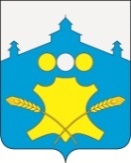 АдминистрацияБольшемурашкинского муниципального районаНижегородской областиПОСТАНОВЛЕНИЕ23.07.2015 г.                                                                     № 375Об утверждении Порядка разработки  бюджетного прогноза Большемурашкинского  муниципального района Нижегородской области на долгосрочный периодВ соответствии со статьей 170.1 Бюджетного кодекса Российской Федерации в целях разработки бюджетного прогноза Большемурашкинского муниципального района Нижегородской области на долгосрочный период администрация Большемурашкинского муниципального района   п о с т а н о в л я е т:1. Утвердить прилагаемый Порядок разработки бюджетного прогноза Большемурашкинского муниципального района Нижегородской области на долгосрочный период .2. Финансовому управлению администрации района обеспечить разработку бюджетного прогноза Большемурашкинского муниципального района Нижегородской области на долгосрочный период  в сроки, устанавливаемые администрацией  Большемурашкинского муниципального района, по разработке проекта решения Земского собрания Большемурашкинского муниципального района о районном бюджете на очередной финансовый год и плановый период.3. Управлению делами администрации района (Садкова И.Д.) обеспечить размещение настоящего постановления на официальном сайте администрации Большемурашкинского муниципального района в сети Интернет.4. Контроль за исполнением настоящего постановления возложить на финансовое управление администрации района (Лобанова Н.В.).      Глава администрации района                                              Н.А. БеляковУТВЕРЖДЕНпостановлением администрации Большемурашкинского муниципального района от 23.07.2015  г.  № 375Порядок разработки  бюджетного прогноза Большемурашкинского  муниципального района Нижегородской области  на долгосрочный период( далее –Порядок)I.Общие положения     1.1. Настоящий Порядок определяет правила разработки, утверждения и период действия бюджетного прогноза Большемурашкинского муниципального района Нижегородской области на долгосрочный период ( далее-Бюджетный прогноз) , а также требования к его составу , содержанию и внесению в него изменений.     1.2. Бюджетный прогноз разрабатывается в целях обеспечения бюджетного планирования и принятия муниципальных программ, мероприятий, инвестиционных и других проектов, направленных на социально-экономическое развитие муниципального района в соответствии с возможностями бюджета , и направлен на обеспечение долгосрочной сбалансированности и устойчивости бюджета Большемурашкинского муниципального района Нижегородской области.     1.3. Бюджетный прогноз разрабатывается в соответствии с Бюджетным кодексом Российской Федерации, Положением о бюджетном процессе в Большемурашкинском муниципальном районе Нижегородской области , утвержденным решением Земского собрания района от 09.10.2014 г. № 04, на основе прогноза социально-экономического развития Большемурашкинского муниципального района Нижегородской области на долгосрочный период с учетом бюджетного прогноза Российской Федерации, Нижегородской области на долгосрочный период.     1.4.Бюджетный прогноз разрабатывается и утверждается каждые три года на шесть лет  на основе прогноза социально-экономического развития Большемурашкинского муниципального района Нижегородской области на соответствующий период.Бюджетный прогноз может быть изменен с учетом изменения прогноза социально-экономического развития муниципального района на соответствующий период и принятого решения Земского собрания Большемурашкинского муниципального района о районном бюджете на очередной финансовый год и на плановый период без продления периода его действия.II. Требования к составу и содержанию Бюджетного прогноза       2.1. Бюджетный прогноз содержит :       - описание условий формирования Бюджетного прогноза , основных итогов реализации бюджетной, налоговой и долговой политики Большемурашкинского муниципального района Нижегородской области в текущем периоде;       - описание основных рисков , возникающих в процессе реализации Бюджетного прогноза;       - описание основных тенденций развития экономики  Большемурашкинского муниципального района Нижегородской области и основных подходов к формированию бюджетной, налоговой и долговой политики на долгосрочный период;       - прогноз основных характеристик и основных параметров консолидированного бюджета Большемурашкинского муниципального района Нижегородской области и районного бюджета ( далее-основные параметры) ;       - предельные расходы на финансовое обеспечение муниципальных программ Большемурашкинского муниципального района Нижегородской области на период их действия         2.2. Основные параметры содержат показатели доходов, расходов , дефицита или профицита консолидированного бюджета Большемурашкинского муниципального района Нижегородской области , районного бюджета , объема муниципального долга Большемурашкинского муниципального района Нижегородской области и расходов на обслуживание муниципального долга и составляются по форме согласно приложению 1 к настоящему Порядку.       2.3.Информация о предельных расходах на финансовое обеспечение муниципальных программ Большемурашкинского муниципального района Нижегородской области отражается по форме согласно приложению 2 к настоящему Порядку.       2.4.Бюджетный прогноз может включать иные параметры , необходимые для определения основных подходов к формированию бюджетной политики Большемурашкинского муниципального района Нижегородской области на долгосрочный период.III. Разработка Бюджетного прогноза       3.1. Разработка Бюджетного прогноза осуществляется финансовым управлением администрации Большемурашкинского муниципального района Нижегородской области ( далее- финансовое управление администрации района).       3.2. В целях формирования проекта Бюджетного прогноза ( проекта изменений Бюджетного прогноза) на очередной год прогнозирования комитет по управлению экономикой Большемурашкинского муниципального района  представляет в финансовое управление администрации района параметры прогноза социально-экономического развития Большемурашкинского муниципального района Нижегородской области на долгосрочный период ( изменение прогноза социально-экономического развития Большемурашкинского муниципального района Нижегородской области на долгосрочный период) и пояснительную записку к ним в сроки, установленные администрацией Большемурашкинского муниципального района Нижегородской области .       3.3. Финансовое управление администрации района запрашивает необходимую для разработки и формирования проекта бюджетного прогноза ( проекта изменения Бюджетного прогноза) информацию у субъектов бюджетного планирования районного бюджета , органов местного самоуправления поселений Большемурашкинского муниципального района Нижегородской области .IV. Утверждение Бюджетного прогноза       4.1.Проект Бюджетного прогноза ( проект изменений Бюджетного прогноза) на очередной период прогнозирования представляется в администрацию Большемурашкинского муниципального района Нижегородской области в составе документов и материалов, представляемых одновременно с проектом решения Земского собрания Большемурашкинского муниципального района о районном бюджете на очередной финансовый год и плановый период.      4.2. После рассмотрения данного документа главой администрации района проект Бюджетного прогноза ( проект изменений Бюджетного прогноза) (за исключением показателей финансового обеспечения муниципальных программ) направляется в Земское собрание Большемурашкинского муниципального района одновременно с проектом решения Земского собрания Большемурашкинского муниципального района о районном бюджете на очередной финансовый год и плановый период.      4.3. После принятия решения Земского собрания Большемурашкинского муниципального района о районном бюджете на очередной финансовый год и плановый период в срок , не превышающий 40 календарных дней  со дня его официального опубликования, финансовое управление администрации района направляет в администрацию Большемурашкинского муниципального района Нижегородской области проект об утверждении Бюджетного прогноза ( изменений Бюджетного прогноза).Приложение 1к Порядку разработки бюджетного прогнозаБольшемурашкинского муниципального районаНижегородской области на долгосрочный периодПрогноз основных характеристик и основных параметров консолидированного бюджета Большемурашкинского муниципального района Нижегородской области и районного бюджетаПриложение 2к Порядку разработки бюджетного прогнозаБольшемурашкинского муниципального районаНижегородской области на долгосрочный периодПредельные расходы на финансовое обеспечение муниципальных программ Большемурашкинского муниципального района Нижегородской области Год периода прогнозированияГод периода прогнозированияГод периода прогнозированияГод периода прогнозированияГод периода прогнозированияГод периода прогнозированияочередной год (N)первый год планового периода (N+1)второй год планового периода (N+2)N+3N+4N+5Консолидированный  бюджет Большемурашкинского муниципального района Нижегородской областиКонсолидированный  бюджет Большемурашкинского муниципального района Нижегородской областиКонсолидированный  бюджет Большемурашкинского муниципального района Нижегородской областиКонсолидированный  бюджет Большемурашкинского муниципального района Нижегородской областиКонсолидированный  бюджет Большемурашкинского муниципального района Нижегородской областиКонсолидированный  бюджет Большемурашкинского муниципального района Нижегородской областиКонсолидированный  бюджет Большемурашкинского муниципального района Нижегородской областиДоходы  всего, в том числе :налоговые и неналоговые доходыбезвозмездные поступленияРасходы всегоДефицит/ПрофицитРайонный бюджетРайонный бюджетРайонный бюджетРайонный бюджетРайонный бюджетРайонный бюджетРайонный бюджетДоходы  всего, в том числе :налоговые и неналоговые доходыбезвозмездные поступленияРасходы всегов том числе расходы на обслуживание муниципального долгаДефицит/ПрофицитМуниципальный долг на конец очередного годаГод периода прогнозированияГод периода прогнозированияГод периода прогнозированияГод периода прогнозированияГод периода прогнозированияГод периода прогнозированияочередной год (N)первый год планового периода (N+1)второй год планового периода (N+2)N+3N+4N+5Всего расходы на реализацию муниципальных программ Большемурашкинского муниципального района Нижегородской области,в том числе :1.2.3.………